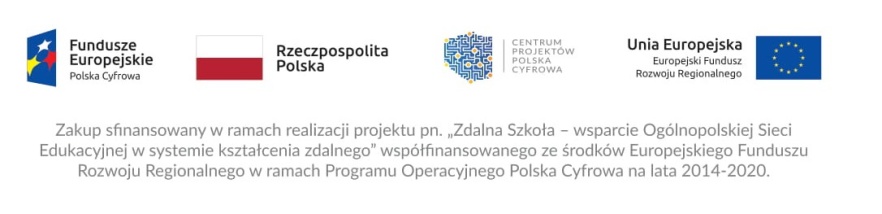 ...................................... data złożenia wniosku WNIOSEKo użyczenie sprzętu komputerowego w ramach kształcenia na odległość organizowanym przez Szkołę Podstawową im. Henryka Sienkiewicza w Wólce zgodnie z Rozporządzeniem Ministra Edukacji Narodowej z 20 marca 2020 r. w sprawie szczególnych rozwiązań w okresie czasowego ograniczenia funkcjonowania jednostek systemu oświaty w związku z zapobieganiem, przeciwdziałaniem i zwalczaniem 
COVID-19 (Dz.U. z 2020 r. poz. 493 z późn. zm.).................................................................................                 __ __ __ __ __ __ __ __ __ __ __ Imię i nazwisko rodzica lub opiekuna prawnego/nauczyciela                                                     Numer PESEL .................................................................................             .....................               Imię i nazwisko ucznia                                                                                     Klasa Oświadczam, że zapoznałem / zapoznałam się z Regulaminem użyczania sprzętu niezbędnego do realizacji przez ucznia lub nauczyciela zajęć z wykorzystaniem metod i technik kształcenia na odległość lub innego sposobu kształcenia, w szczególności komputera (zestawu komputerowego), laptopa albo tabletu w Szkole Podstawowej im. Henryka Sienkiewicza w Wólce, akceptuję go i zgłaszam wniosek o użyczenie tabletu  na okres organizacji przez szkołę kształcenia na odległość. Jednocześnie oświadczam, że: a) nie posiadam komputera domowego na którym syn mógłby/córka mogłaby/mogłabym/mógłbym pracować*. b) zobowiązuję się do zwrotu sprzętu w wyznaczonym terminie, w niezmienionym stanie jak w dniu użyczenia, a wszelkie szkody powstałe podczas użytkowania komputera w okresie użyczenia usunę zgodnie z zapisami umowy użyczenia. c) w przypadku sprzętu objętego obowiązującą gwarancją zobowiązuję się do zgłoszenia na piśmie informacji o zaistniałych problemach przy zwrocie sprzętu.  …………………………………………………….Podpis rodzica/prawnego opiekuna/ nauczyciela                                                                                                                        Zatwierdzam:*niepotrzebne skreślić